Publicado en Barcelona el 29/03/2017 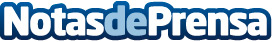 ''En MasaGas siempre hemos estado comprometidos con la eficiencia energética''Actualmente, el Grupo mh cuenta con más de 250 profesionales y es Servicio de Asistencia Técnica Oficial de 11 multinacionales en diferentes áreas, lo que le permite consolidarse en una posición de liderazgo en los diferentes sectores donde establece su actividad, entre ellos el de instalación y mantenimiento de calderas de condensación y equipos de aire acondicionadoDatos de contacto:Carlos FernándezNota de prensa publicada en: https://www.notasdeprensa.es/en-masagas-siempre-hemos-estado-comprometidos Categorias: Cataluña Otras Industrias Innovación Tecnológica http://www.notasdeprensa.es